                OREGON YOUTH DEVELOPMENT COUNCIL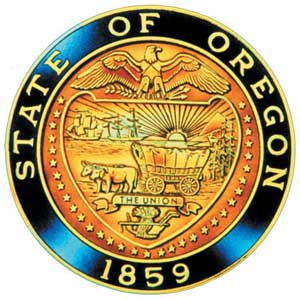 December 13, 20189:00 a.m. – 1:00 p.m.Public Service Building255 Capitol Street NE, 2Nd Floor Rooms 251 A & BSalem OR 97310QUARTERLY MEETING AGENDA1.  Call to Order - Celeste Janssen, Chair2.  Rollcall- Karen Wilkes, Council Administrator3. Introduction of New Council Members	                                     Serena Stoudamire Wesley, Director4.  Directors’ Report - Serena Stoudamire Wesley, Director	Update on 2019-2021 Budget2019-2021 RFA ProcessYDC Retreat Day – January 30, 20195.  YDC Rules - Mark Mayer, Government and Legal Affairs ODE                          a. Juvenile Detention Rules                        b. Gang Prevention Rules6. Juvenile Justice Update - Anya Sekino, Juvenile Justice                        a. DMC Conference Update                        b. Juvenile Detention Guidelines Update7. Public Comment   Members of the public wanting to give public testimony must sign in. One speaker from each group will testify. Each individual speaker or group spokesperson will have three (3) minutes.8. Mandatory Training- Chris Stewart, ODE Human Resources                          a. Preventing Sexual Harassment                          b. Maintaining a Harassment Free & Professional                                Workplace          Note: All meetings of the Youth Development Council are open to the public and conform to Oregon public meeting laws. Staff respectfully requests that you submit 25 collated copies of written materials at the time of your testimony.  Persons making video or audio presentations are asked to contact Karen Wilkes at Karen.J.Wilkes@state.or.us 24 hours prior to the meeting. Send ADA accommodation requests to Karen.J.Wilkes@state.or.us      